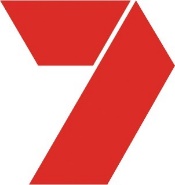 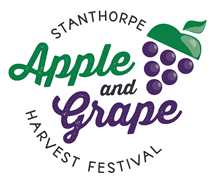 Channel  GRAND PARADE INFORMATION PACK  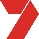 Thank you for taking part in the 2022 Apple and Grape Harvest FestivalThe 2022 Apple and Grape Harvest Festival Grand Parade will be full of wonderful floats, colour, flags galore, local and visiting bands, Carnival Characters and the many highlights which traditionally make the Channel  Grand Parade on Saturday 5 March 2022 turn the streets of Stanthorpe into a carnival. The following information is designed to assist in ensuring the Grand Parade runs smoothly for all concerned!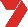 HOW TO ENTER:* Trucks, busses and cars purely promoting a business incur a $150 fee. Excluded from this fee are Trucks, busses, cars, belonging to a major festival sponsor ($1,000 upwards)Entry is free and forms are available from either the Festival website www.appleandgrape.org or contacting the Festival Office on (07) 4681 4111, or the Grand Parade Director, Bill Brown on 0409 143 814.Send Application Forms to secretary@appleandgrape.org or to P.O. Box 338, Stanthorpe QLD 4380. Application Forms must be received no later than 5pm Wednesday 23 February, 2022. No entries will be accepted after this date. No Form No Entry.The Grand Parade theme is “Stanthorpe 150th birthday!” All persons accompanying the float, either riding or on foot, should wear costumes in keeping with the theme of the float. Floats are judged in all categories – if you do not wish to be judged, please indicate this on your application form.CONDITIONS OF ENTRY:The Stanthorpe Festival Association Inc. (the Association) is not be financially liable for any participants, except for prize monies awarded.ALL vehicles must be roadworthy, registered and insuredThe Association and its officers, while paying attention to safety, do not accept any responsibility/liability for damages to property or the general public along the Parade route.The Association reserves the right to decline any entry not considered appropriate or compliant with the conditions set out in this Channel  Grand Parade Information Pack.No person is permitted to throw any material/objects from the float during the ParadeNO ALCOHOL may be consumed by any persons in the parade marshalling area or on any float at during the parade. Consumption of alcohol in the street is an offence and fines apply.FLOAT INDENTIFICATION & PARADE POSITION:All participants are provided with an Identification Number which must be displayed on the right hand side of the vehicle or float. The identification number for Carnival Characters must be visible during the parade.All participants must take the position allocated, unless otherwise instructed by the Parade Marshall or assistants. This position must be kept until the official end of the Parade.FLOAT SPECIFICATIONS:The driver’s vision should not be obscured. Adequate provision for visibility must be incorporated in the float design.The exhaust system of motorised floats must extend beyond the apron of the float and have a leak proof exhaust pipe.A driver’s escape hatch must be provided, and the construction must allow rapid driver’s entry   and escape in an emergency. It is recommended that all floats are equipped with a Fire Extinguisher.Floats MUST NOT be larger than:  15m Maximum Length; 4m Maximum Height; 3m Maximum WidthHeavy machinery and equipment will not be permitted in the Grand Parade; however large trucks and prime movers are permitted provided they comply with size specifications stated in 4.4Illicit material or dangerous items are not permitted in the Parade. Livestock is not permitted unless special permission has been granted. The float is responsible for cleaning up all waste product/s made by livestock.The Festival Committee has the right to refuse participation.PARADE MARSHALLING & TIMES:The Parade Marshall or assistant/s are to be consulted on all matters concerning your entry in the Grand Parade.On Saturday 5 March 2022:11:00am 	ENTRY: Floats enter via Talc Streets and are directed by the Parade Marshall into the Marshalling area in Corundum and Short Streets. Floats must be positioned in Identification Number order at the numbered spaces. Drivers must always remain with their float after arrival.  Don’t forget to bring water and some lunch with you.11:45am 	MEEETING will be held at the Marshalling area (near the Anglican Church) with the Grand Parade Marshall and volunteers12:45pm 	Carnival Characters and walking groups such as schools arrive in Marshalling area.1:00pm 	JUDGING commences. All personnel who will accompany the float must be on the float for judging. Floats portraying dancers, actors or mechanical activity are given the opportunity to display these features for the judges during the judging. 1:45pm 	Winners in each category are notified.2:00pm 	COMMENCEMENT The Channel  Grand Parade is announced with a cannon blast. All floats must be ready to move offPARADE ROUTE:The parade proceeds along High Street and Maryland Street through the town centre, over Carnarvon Bridge. Floats either turn left into Leslie Parade or right into Bridge Street as directed for parking. The winning entries remain in the disassembly area (southern side of Carnarvon Bridge) until further instructions. Please refer to the attached map for Parade Route.Special Note for School Children:School children should be always accompanied by a responsible adult. The drop-off area for children is The Hub meeting place outside CDS in Corundum Street. As floats near the end of the Parade Route, children may leave the parade at Ergon Energy, before Carnarvon Bridge, and wait at the Ergon Energy Car Park to be collected by their parents/guardians DISTANCES TO BE MAINTAINED DURING THE PARADE:Floats must maintain a distance of 15 metres between floats, bands and other groups. If the Parade stops this gap can close to 10 metres. When the Parade recommences the gap must return to 15 metresThe Maximum speed permitted is 10km per hour. Carnival Characters and marching bands are permitted forward manoeuvres only.Floats MUST NOT TO STOP AT ANY TIME unless the float ahead stops, or you are instructed to stop by the Parade Marshall or his assistants. In the event of a breakdown, YOU MUST inform the Parade Marshall or his assistants immediatelyCATEGORIES AND PRIZES:Carnival Characters category is open to costumed characters and mascots. Entries in this category are encouraged to be entertaining, enthusiastic, colourful and have plenty of personality. All Carnival Characters entering the Grand Parade will be judged accordingly. Colourful Carnival School Characters is open to all schools and should be entertaining, plenty of personality, colourful and display a school flag or bannerTrophies will be awarded to winning entries at the conclusion of parade in front of the Post Office. A representative from all floats is to be at the main stage area in front of Post Office for awarding of trophies.Prize money will be forwarded to the winning organisationIt is hoped that the above information answers any queries you may have, however if you require any further information or clarification of any matter relating to the Channel  Grand Parade, please do not hesitate to contact the Grand Parade Director, Bill Brown on mobile number 0409 143 814.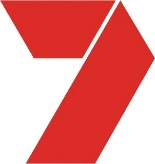 2020 Apple and Grape Harvest FestivalChannel  Grand Parade Application Form	PLEASE COMPLETE EVERY SECTIONPLEASE NOTE: The Float Marshall is responsible for maintaining the required distance of 15m between floats and attending the Marshalls’ meeting at the Marshalling area on 5 March at 11:45am with the Grand Parade Director, Bill BrownCategory:   Please Tick One:         Commercial   Not for Profit             School    Not to be judgedDetails of your Float PLEASE NOTE: SEMI TRAILERS ARE NOT PERMITTEDFloats MUST NOT be larger than: 			15m long	4m high	3m widePlease attach or use the reverse side of entry form for a sketch of your entry.DESCRIPTION: This information is used by the Parade Comperes to describe your entry as it passes the parade spectators, so please give as much information as you can.  A little about your entry and what it is about and maybe the history of your organisation or an interesting fact......................................................................................................................................................................................................................................................................................................................................................................................................................................................................................................................................................................................................................................................................................................................................................................................................................................................................................................................................................................................................................................................................................................................................................................................................................................................................................................................................................................................................................................................................................................................................................................................................................DECLARATION:1.  I/we understand that the Stanthorpe Festival Association Inc. will not provide any Public Liability Insurance protection with regards to my/our participation in the parade.  2.  I the undersigned as consideration of acceptance of my/our entry in the Grand Parade and part of the Apple and Grape Harvest Festival hereby waive all and any claim, of injury      damage or loss by any description whatsoever which I/We may suffer or sustain in the course of or consequent upon my/our entry and or participation of said event.3.  This waiver release and discharge shall be operated separately in favour of all persons, corporations and bodies involved or otherwise engaged in promotion or staging the event      and the servants, agents, representatives and officers or any of them.4.  The Grand Parade officials’ decisions regarding all entries are final and no further correspondence will be entered into.Signature:…………………………………………………………………………………………………………………………………….Date:.......................................(Your signature acknowledges your acceptance of the conditions of entry.  If under 18 a parent or guardian must sign and Print their name)Official Use Only:  Category:     A       B       C      D         Parade Number.....................................................................CategoryCategoryPrize moneyPrize moneyPrize moneyCategoryCategoryFirst PlaceSecond PlaceThird PlaceHighly commendedA. Commercial Organisation    $250$150N/AN/AB.  Not for Profit Organisation      $250$150N/AN/AC.  Schools         $250$150N/AN/AD.Colourful Carnival Characters$150$100N/AN/AColourful Carnival School Characters$175$125$75$50Grand Champion FloatDerek McCosker Memorial Award$500 plus trophyName of Organisation/Company:Postal Address:                                                                                                                                                           Postcode:                                                                                                                                                           Postcode:                                                                                                                                                           Postcode:Phone contact numbers:Business Hours:After Hours::Contact Name:Email:Float Marshall Name:Total Length (incl tow vehicle):Height from ground level:Width:Live Music Yes       NoNumber of persons riding/walking Amplified Music  Yes       NoCarnival Characters/Walking Group with no float Number of persons:Walking onlyLivestock: Yes       NoIf No – what type of tow vehicle will be used?Vehicle is currently registered: Yes       NoIf no, attach copy of special dispensation certificate: Yes       No